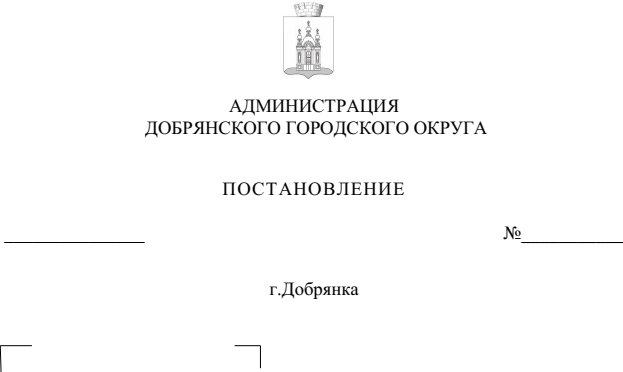 В соответствии с Бюджетным кодексом Российской Федерации, Федеральным законом от 06 октября 2003 г. № 131-ФЗ «Об общих принципах организации местного самоуправления в Российской Федерации», руководствуясь статьей 30 Устава Добрянского городского округа, 
в соответствии с пунктом 7.2 Порядка принятия решений о разработке, формировании, реализации и оценке эффективности реализации муниципальных программ, утвержденного постановлением администрации Добрянского городского округа от 30 июня 2022 г. № 1705, в целях уточнения основных параметров муниципальной программы на очередной финансовый год и на плановый период в соответствии с решениями Думы Добрянского городского округа от 12 декабря 2023 г. № 894 «О бюджете Добрянского городского округа на 2024 год и на плановый период 2025-2026 годов», 
от 12 декабря 2023 г. № 895 «О внесении изменений в решение Думы Добрянского городского округа от 08 декабря 2022 г. № 739 «О бюджете Добрянского городского округа на 2023 год и на плановый период 2024 и 2025 годов»администрация округа ПОСТАНОВЛЯЕТ:1. Утвердить прилагаемые изменения, которые вносятся 
в муниципальную программу Добрянского городского округа «Развитие жилищно-коммунальной инфраструктуры», утвержденную постановлением администрации Добрянского городского округа от 28 октября 2022 г. № 3026 
(в редакции постановлений администрации Добрянского городского округа 
от 03 февраля 2023 г. № 284, от 28 июня 2023 г. № 1948, от 28 сентября 2023 г. № 3059, от 26 октября 2023 г. № 3451). 2. Опубликовать настоящее постановление в печатном средстве массовой информации «Официальный бюллетень органов местного самоуправления муниципального образования Добрянский городской округ», разместить 
на официальном сайте правовой информации Добрянского городского округа 
в информационно-телекоммуникационной сети Интернет с доменным именем dobr-pravo.ru.3. Настоящее постановление вступает в силу после его официального опубликования (обнародования).Глава городского округа –глава администрации Добрянского городского округа                                                          Д.В. Антонов
УТВЕРЖДЕНЫпостановлением администрацииДобрянского городского округаот                        №   ИЗМЕНЕНИЯ,которые вносятся в муниципальную программу Добрянского городского округа «Развитие жилищно-коммунальной инфраструктуры», утвержденную постановлением администрации Добрянского городского округа от 28 октября 2022 г. № 30261. В паспорте муниципальной программы позицию, касающуюся объемов бюджетных ассигнований по источникам финансирования программы, изложить в следующей редакции:2. В подпрограмме «Управление муниципальным жилищным фондом» позицию, касающуюся объемов бюджетных ассигнований по источникам финансирования подпрограммы, изложить в следующей редакции:3. В подпрограмме «Переселение граждан из аварийного жилищного фонда» позицию, касающуюся объемов бюджетных ассигнований по источникам финансирования подпрограммы, изложить в следующей редакции:4. В подпрограмме «Строительство и содержание объектов коммунальной инфраструктуры» позицию, касающуюся объемов бюджетных ассигнований по источникам финансирования подпрограммы, изложить в следующей редакции:5. Приложение к Программе изложить в редакции согласно приложению к настоящим изменениям.Приложение к изменениям, которые вносятся 
в муниципальную программу «Развитие жилищно-коммунальной инфраструктуры», утвержденную постановлением администрации Добрянского городского округаот 28 октября 2022 г. № 3026ПЕРЕЧЕНЬмероприятий, объемы и источники финансирования муниципальной программы «Развитие жилищно-коммунальной инфраструктуры» Добрянского городского округа, ожидаемые конечные результаты программы 
на 2023-2026 годы*Постановление Правительства Пермского края от 29 марта 2019 г. № 227-п «Об утверждении региональной адресной программы по переселению граждан из аварийного жилищного фонда на территории Пермского края на 2020-2025 годы».    ** Постановление Правительства Пермского края от 13.01.2023 № 17-п "Об утверждении Порядка предоставления субсидий из бюджета Пермского края бюджетам муниципальных образований Пермского края на реализацию программы "Комфортный край"Объемы бюджетных ассигнований по источникам финансирования программыИсточники финансированияВсего2023 год2024 год2025 год2026 годОбъемы бюджетных ассигнований по источникам финансирования программыВсего, в том числе245 980,495 722,862 353,251 615,136 289,3Объемы бюджетных ассигнований по источникам финансирования программыСредства федерального бюджета55 683,355 683,30,00,00,0Объемы бюджетных ассигнований по источникам финансирования программыСредства краевого бюджета10 918,43 497,77 420,70,00,0Объемы бюджетных ассигнований по источникам финансирования программыСредства местного бюджета179 378,636 541,754 932,551 615,136 289,3Объемы бюджетных ассигнований      
по источникам финансирования программы                      Объемы бюджетных ассигнований      
по источникам финансирования программы                      Объемы бюджетных ассигнований      
по источникам финансирования программы                      № п/пМероприятия муниципальной программыОтветственный исполнитель, соисполнительЦСРКВРСрок начала реализации мероприятияСрок окончания реализации мероприятияРасходы на период действия муниципальной программы (ВСЕГО), в том числе по источникам финансированияВ том числе по годамВ том числе по годамВ том числе по годамВ том числе по годамВ том числе по годамОжидаемые и конечные результаты реализации муниципальной программы№ п/пМероприятия муниципальной программыОтветственный исполнитель, соисполнительЦСРКВРСрок начала реализации мероприятияСрок окончания реализации мероприятияРасходы на период действия муниципальной программы (ВСЕГО), в том числе по источникам финансированияВсего по мероприятию, в том числе: 2023202420252026Ожидаемые и конечные результаты реализации муниципальной программы1234567891011121314Подпрограмма «Управление муниципальным жилищным фондом»Подпрограмма «Управление муниципальным жилищным фондом»Подпрограмма «Управление муниципальным жилищным фондом»Подпрограмма «Управление муниципальным жилищным фондом»Подпрограмма «Управление муниципальным жилищным фондом»Подпрограмма «Управление муниципальным жилищным фондом»Подпрограмма «Управление муниципальным жилищным фондом»Подпрограмма «Управление муниципальным жилищным фондом»Подпрограмма «Управление муниципальным жилищным фондом»Подпрограмма «Управление муниципальным жилищным фондом»Подпрограмма «Управление муниципальным жилищным фондом»Подпрограмма «Управление муниципальным жилищным фондом»Подпрограмма «Управление муниципальным жилищным фондом»Подпрограмма «Управление муниципальным жилищным фондом»Цель: Создание безопасных и благоприятных условий для проживания гражданЦель: Создание безопасных и благоприятных условий для проживания гражданЦель: Создание безопасных и благоприятных условий для проживания гражданЦель: Создание безопасных и благоприятных условий для проживания гражданЦель: Создание безопасных и благоприятных условий для проживания гражданЦель: Создание безопасных и благоприятных условий для проживания гражданЦель: Создание безопасных и благоприятных условий для проживания гражданЦель: Создание безопасных и благоприятных условий для проживания гражданЦель: Создание безопасных и благоприятных условий для проживания гражданЦель: Создание безопасных и благоприятных условий для проживания гражданЦель: Создание безопасных и благоприятных условий для проживания гражданЦель: Создание безопасных и благоприятных условий для проживания гражданЦель: Создание безопасных и благоприятных условий для проживания гражданЦель: Создание безопасных и благоприятных условий для проживания гражданЗадача: Обеспечение эффективного управления муниципальным жилищным фондомЗадача: Обеспечение эффективного управления муниципальным жилищным фондомЗадача: Обеспечение эффективного управления муниципальным жилищным фондомЗадача: Обеспечение эффективного управления муниципальным жилищным фондомЗадача: Обеспечение эффективного управления муниципальным жилищным фондомЗадача: Обеспечение эффективного управления муниципальным жилищным фондомЗадача: Обеспечение эффективного управления муниципальным жилищным фондомЗадача: Обеспечение эффективного управления муниципальным жилищным фондомЗадача: Обеспечение эффективного управления муниципальным жилищным фондомЗадача: Обеспечение эффективного управления муниципальным жилищным фондомЗадача: Обеспечение эффективного управления муниципальным жилищным фондомЗадача: Обеспечение эффективного управления муниципальным жилищным фондомЗадача: Обеспечение эффективного управления муниципальным жилищным фондомЗадача: Обеспечение эффективного управления муниципальным жилищным фондом1Основное мероприятие: Мероприятия по содержанию и ремонту муниципального жилищного фонда101010000020232026Всего по мероприятиям, в том числе 89 295,921 285,421 139,723 448,023 422,8Содержание в надлежащем состоянии и сохранность 
муниципального жилищного фонда 18 288 кв.м. ежегодно;1Основное мероприятие: Мероприятия по содержанию и ремонту муниципального жилищного фонда101010000020232026средства местного бюджета89 295,921 285,421 139,723 448,023 422,8Содержание в надлежащем состоянии и сохранность 
муниципального жилищного фонда 18 288 кв.м. ежегодно;1.1.Ремонт муниципального жилого фондаУЖКХиБ              (МБУ «УГХ»)101010001060020232026Всего по мероприятиям, в том числе 2 460,92 460,90,00,00,0Содержание в надлежащем состоянии и сохранность 
муниципального жилищного фонда 18 288 кв.м. ежегодно;1.1.Ремонт муниципального жилого фондаУЖКХиБ              (МБУ «УГХ»)101010001060020232026средства местного бюджета2 460,92 460,90,00,00,0Содержание в надлежащем состоянии и сохранность 
муниципального жилищного фонда 18 288 кв.м. ежегодно;1.2.Содержание муниципального жилищного фонда101010002020232026Всего по мероприятиям, в том числе 2 301,3789,2502,1505,0505,0Содержание в надлежащем состоянии и сохранность 
муниципального жилищного фонда 18 288 кв.м. ежегодно;1.2.Содержание муниципального жилищного фонда101010002020232026средства местного бюджета2 301,3789,2502,1505,0505,0Содержание в надлежащем состоянии и сохранность 
муниципального жилищного фонда 18 288 кв.м. ежегодно;1.2.1.Содержание муниципального жилищного фондаУЖКХиБ              101010002020020232026Всего по мероприятиям, в том числе 1 732,9220,8502,1505,0505,0Содержание в надлежащем состоянии и сохранность 
муниципального жилищного фонда 18 288 кв.м. ежегодно;1.2.1.Содержание муниципального жилищного фондаУЖКХиБ              101010002020020232026средства местного бюджета1 732,9220,8502,1505,0505,0Содержание в надлежащем состоянии и сохранность 
муниципального жилищного фонда 18 288 кв.м. ежегодно;1.2.2.Содержание муниципального жилищного фондаУЖКХиБ              (МБУ «УГХ»)101010002060020232026Всего по мероприятиям, в том числе 95,095,00,00,00,0Содержание в надлежащем состоянии и сохранность 
муниципального жилищного фонда 18 288 кв.м. ежегодно;1.2.2.Содержание муниципального жилищного фондаУЖКХиБ              (МБУ «УГХ»)101010002060020232026средства местного бюджета95,095,00,00,00,0Содержание в надлежащем состоянии и сохранность 
муниципального жилищного фонда 18 288 кв.м. ежегодно;1.2.3.Содержание муниципального жилищного фондаУЖКХиБ              101010002080020232026Всего по мероприятиям, в том числе 473,4473,40,00,00,0Содержание в надлежащем состоянии и сохранность 
муниципального жилищного фонда 18 288 кв.м. ежегодно;1.2.3.Содержание муниципального жилищного фондаУЖКХиБ              101010002080020232026средства местного бюджета473,4473,40,00,00,0Содержание в надлежащем состоянии и сохранность 
муниципального жилищного фонда 18 288 кв.м. ежегодно;1.3.Обеспечение обязательств по уплате взносов на капитальный ремонтУЖКХиБ101010003020020232026Всего по мероприятиям, в том числе 7 618,61 618,62 000,02 000,02 000,0Содержание в надлежащем состоянии и сохранность 
муниципального жилищного фонда 18 288 кв.м. ежегодно;1.3.Обеспечение обязательств по уплате взносов на капитальный ремонтУЖКХиБ101010003020020232026средства местного бюджета7 618,61 618,62 000,02 000,02 000,0Содержание в надлежащем состоянии и сохранность 
муниципального жилищного фонда 18 288 кв.м. ежегодно;1.4.Обеспечение мероприятий по начислению и сбору социального наймаУЖКХиБ101010004020020232026Всего по мероприятиям, в том числе 487,5127,5120,0120,0120,0Содержание в надлежащем состоянии и сохранность 
муниципального жилищного фонда 18 288 кв.м. ежегодно;1.4.Обеспечение мероприятий по начислению и сбору социального наймаУЖКХиБ101010004020020232026средства местного бюджета487,5127,5120,0120,0120,0Содержание в надлежащем состоянии и сохранность 
муниципального жилищного фонда 18 288 кв.м. ежегодно;1.5.Содержание и ремонт муниципального жилищного фондаУЖКХиБ              (МБУ «УГХ»)101010028060020232026Всего по мероприятиям, в том числе 4 774,00,0584,02 095,02 095,0Содержание в надлежащем состоянии и сохранность 
муниципального жилищного фонда 18 288 кв.м. ежегодно;1.5.Содержание и ремонт муниципального жилищного фондаУЖКХиБ              (МБУ «УГХ»)101010028060020232026средства местного бюджета4 774,00,0584,02 095,02 095,0Содержание в надлежащем состоянии и сохранность 
муниципального жилищного фонда 18 288 кв.м. ежегодно;1.6.Обеспечение деятельности (оказание услуг, выполнение работ) муниципальных учреждений (организаций)УЖКХиБ              (МБУ «УГХ»)101011300060020232026Всего по мероприятиям, в том числе 71 508,116 187,917 914,618 702,818 702,8Содержание в надлежащем состоянии и сохранность 
муниципального жилищного фонда 18 288 кв.м. ежегодно;1.6.Обеспечение деятельности (оказание услуг, выполнение работ) муниципальных учреждений (организаций)УЖКХиБ              (МБУ «УГХ»)101011300060020232026средства местного бюджета71 508,116 187,917 914,618 702,818 702,8Содержание в надлежащем состоянии и сохранность 
муниципального жилищного фонда 18 288 кв.м. ежегодно;Задача: Снос расселенных аварийных домов, ликвидация ветхого и аварийного жильяЗадача: Снос расселенных аварийных домов, ликвидация ветхого и аварийного жильяЗадача: Снос расселенных аварийных домов, ликвидация ветхого и аварийного жильяЗадача: Снос расселенных аварийных домов, ликвидация ветхого и аварийного жильяЗадача: Снос расселенных аварийных домов, ликвидация ветхого и аварийного жильяЗадача: Снос расселенных аварийных домов, ликвидация ветхого и аварийного жильяЗадача: Снос расселенных аварийных домов, ликвидация ветхого и аварийного жильяЗадача: Снос расселенных аварийных домов, ликвидация ветхого и аварийного жильяЗадача: Снос расселенных аварийных домов, ликвидация ветхого и аварийного жильяЗадача: Снос расселенных аварийных домов, ликвидация ветхого и аварийного жильяЗадача: Снос расселенных аварийных домов, ликвидация ветхого и аварийного жильяЗадача: Снос расселенных аварийных домов, ликвидация ветхого и аварийного жильяЗадача: Снос расселенных аварийных домов, ликвидация ветхого и аварийного жильяЗадача: Снос расселенных аварийных домов, ликвидация ветхого и аварийного жилья1.7.Снос расселеных жилых домов и не жилых зданий (сооружений), расположенных на территории муниципальных образований Пермского края 10101SP25020020232025Всего по мероприятиям, в том числе 44,20,019,025,20,0Снести к концу 2026 года  аварийные дома в количестве 20 единиц.1.7.Снос расселеных жилых домов и не жилых зданий (сооружений), расположенных на территории муниципальных образований Пермского края 10101SP25020020232025средства местного бюджета44,20,019,025,20,0Снести к концу 2026 года  аварийные дома в количестве 20 единиц.1.7.1.Снос расселеных жилых домов и не жилых зданий (сооружений), расположенных на территории муниципальных образований Пермского края УЖКХ и Б10101SP25020020232025Всего по мероприятиям, в том числе 2,90,02,90,00,0Снести к концу 2026 года  аварийные дома в количестве 20 единиц.1.7.1.Снос расселеных жилых домов и не жилых зданий (сооружений), расположенных на территории муниципальных образований Пермского края УЖКХ и Б10101SP25020020232025средства местного бюджета2,90,02,90,00,0Снести к концу 2026 года  аварийные дома в количестве 20 единиц.1.7.2.Снос расселеных жилых домов и не жилых зданий (сооружений), расположенных на территории муниципальных образований Пермского края УИ и ЗО10101SP25020020232025Всего по мероприятиям, в том числе 41,30,016,125,20,0Снести к концу 2026 года  аварийные дома в количестве 20 единиц.1.7.2.Снос расселеных жилых домов и не жилых зданий (сооружений), расположенных на территории муниципальных образований Пермского края УИ и ЗО10101SP25020020232025средства местного бюджета41,30,016,125,20,0Снести к концу 2026 года  аварийные дома в количестве 20 единиц.Задача: Опережающее обновление жилищного фонда за счет качественного капитального ремонта;Задача: Опережающее обновление жилищного фонда за счет качественного капитального ремонта;Задача: Опережающее обновление жилищного фонда за счет качественного капитального ремонта;Задача: Опережающее обновление жилищного фонда за счет качественного капитального ремонта;Задача: Опережающее обновление жилищного фонда за счет качественного капитального ремонта;Задача: Опережающее обновление жилищного фонда за счет качественного капитального ремонта;Задача: Опережающее обновление жилищного фонда за счет качественного капитального ремонта;Задача: Опережающее обновление жилищного фонда за счет качественного капитального ремонта;Задача: Опережающее обновление жилищного фонда за счет качественного капитального ремонта;Задача: Опережающее обновление жилищного фонда за счет качественного капитального ремонта;Задача: Опережающее обновление жилищного фонда за счет качественного капитального ремонта;Задача: Опережающее обновление жилищного фонда за счет качественного капитального ремонта;Задача: Опережающее обновление жилищного фонда за счет качественного капитального ремонта;Задача: Опережающее обновление жилищного фонда за счет качественного капитального ремонта;1.8.Капитальный ремонт многоквартирного дома по адресу г. Добрянка,ул. Герцена, 40 аАДГО (МКУ "УКС")101012330020020232023Всего по мероприятиям, в том числе 7,27,20,00,00,0Провести капитальный ремонт (реконструкцию) мноквартирных домов к концу 2024 года в количестве2 единиц;1.8.Капитальный ремонт многоквартирного дома по адресу г. Добрянка,ул. Герцена, 40 аАДГО (МКУ "УКС")101012330020020232023средства местного бюджета7,27,20,00,00,0Провести капитальный ремонт (реконструкцию) мноквартирных домов к концу 2024 года в количестве2 единиц;1.9.Разработка проектной документации по капитальному ремонту многоквартирных домов на территории ДГО101012810020232023Всего по мероприятиям, в том числе 50,250,20,00,00,0Провести капитальный ремонт (реконструкцию) мноквартирных домов к концу 2024 года в количестве2 единиц;1.9.Разработка проектной документации по капитальному ремонту многоквартирных домов на территории ДГО101012810020232023средства местного бюджета50,250,20,00,00,0Провести капитальный ремонт (реконструкцию) мноквартирных домов к концу 2024 года в количестве2 единиц;1.9.1.Разработка проектной документации по капитальному ремонту многоквартирных домов на территории ДГОУЖКХиБ101012810020020232023Всего по мероприятиям, в том числе 35,035,00,00,00,0Провести капитальный ремонт (реконструкцию) мноквартирных домов к концу 2024 года в количестве2 единиц;1.9.1.Разработка проектной документации по капитальному ремонту многоквартирных домов на территории ДГОУЖКХиБ101012810020020232023средства местного бюджета35,035,00,00,00,0Провести капитальный ремонт (реконструкцию) мноквартирных домов к концу 2024 года в количестве2 единиц;1.9.2.Разработка проектной документации по капитальному ремонту многоквартирных домов на территории ДГОУЖКХиБ              (МБУ «УГХ»)101012810060020232023Всего по мероприятиям, в том числе 15,215,20,00,00,0Провести капитальный ремонт (реконструкцию) мноквартирных домов к концу 2024 года в количестве2 единиц;1.9.2.Разработка проектной документации по капитальному ремонту многоквартирных домов на территории ДГОУЖКХиБ              (МБУ «УГХ»)101012810060020232023средства местного бюджета15,215,20,00,00,0Провести капитальный ремонт (реконструкцию) мноквартирных домов к концу 2024 года в количестве2 единиц;Задача: Снос расселенных аварийных домов, ликвидация ветхого и аварийного жильяЗадача: Снос расселенных аварийных домов, ликвидация ветхого и аварийного жильяЗадача: Снос расселенных аварийных домов, ликвидация ветхого и аварийного жильяЗадача: Снос расселенных аварийных домов, ликвидация ветхого и аварийного жильяЗадача: Снос расселенных аварийных домов, ликвидация ветхого и аварийного жильяЗадача: Снос расселенных аварийных домов, ликвидация ветхого и аварийного жильяЗадача: Снос расселенных аварийных домов, ликвидация ветхого и аварийного жильяЗадача: Снос расселенных аварийных домов, ликвидация ветхого и аварийного жильяЗадача: Снос расселенных аварийных домов, ликвидация ветхого и аварийного жильяЗадача: Снос расселенных аварийных домов, ликвидация ветхого и аварийного жильяЗадача: Снос расселенных аварийных домов, ликвидация ветхого и аварийного жильяЗадача: Снос расселенных аварийных домов, ликвидация ветхого и аварийного жильяЗадача: Снос расселенных аварийных домов, ликвидация ветхого и аварийного жильяЗадача: Снос расселенных аварийных домов, ликвидация ветхого и аварийного жилья1.10.Разработка проектной документации по сносу многоквартирных домов на территории ДГОУЖКХиБ10101282002020232023Всего по мероприятиям, в том числе 44,044,00,00,00,0Снести к концу 2026 года  аварийные дома в количестве 20 единиц.1.10.Разработка проектной документации по сносу многоквартирных домов на территории ДГОУЖКХиБ10101282002020232023средства местного бюджета44,044,00,00,00,0Снести к концу 2026 года  аварийные дома в количестве 20 единиц.ИТОГПодпрограмма "Управление муниципальным жилищным фондом"101000000020232026Всего по мероприятиям, в том числе 89 295,921 285,421 139,723 448,023 422,8ИТОГПодпрограмма "Управление муниципальным жилищным фондом"101000000020232026средства местного бюджета89 295,921 285,421 139,723 448,023 422,8Подпрограмма «Переселение граждан из аварийного жилищного фонда»Подпрограмма «Переселение граждан из аварийного жилищного фонда»Подпрограмма «Переселение граждан из аварийного жилищного фонда»Подпрограмма «Переселение граждан из аварийного жилищного фонда»Подпрограмма «Переселение граждан из аварийного жилищного фонда»Подпрограмма «Переселение граждан из аварийного жилищного фонда»Подпрограмма «Переселение граждан из аварийного жилищного фонда»Подпрограмма «Переселение граждан из аварийного жилищного фонда»Подпрограмма «Переселение граждан из аварийного жилищного фонда»Подпрограмма «Переселение граждан из аварийного жилищного фонда»Подпрограмма «Переселение граждан из аварийного жилищного фонда»Подпрограмма «Переселение граждан из аварийного жилищного фонда»Подпрограмма «Переселение граждан из аварийного жилищного фонда»Подпрограмма «Переселение граждан из аварийного жилищного фонда»Цель: Создание безопасных и благоприятных условий для проживания гражданЦель: Создание безопасных и благоприятных условий для проживания гражданЦель: Создание безопасных и благоприятных условий для проживания гражданЦель: Создание безопасных и благоприятных условий для проживания гражданЦель: Создание безопасных и благоприятных условий для проживания гражданЦель: Создание безопасных и благоприятных условий для проживания гражданЦель: Создание безопасных и благоприятных условий для проживания гражданЦель: Создание безопасных и благоприятных условий для проживания гражданЦель: Создание безопасных и благоприятных условий для проживания гражданЦель: Создание безопасных и благоприятных условий для проживания гражданЦель: Создание безопасных и благоприятных условий для проживания гражданЦель: Создание безопасных и благоприятных условий для проживания гражданЦель: Создание безопасных и благоприятных условий для проживания гражданЦель: Создание безопасных и благоприятных условий для проживания граждан1.Основное мероприятие «Реализация мероприятий по комфортному проживанию жителей Добрянского городского округа»102010000020232026Всего по мероприятиям, в том числе 39 296,6601,018 096,617 949,82 649,21.Основное мероприятие «Реализация мероприятий по комфортному проживанию жителей Добрянского городского округа»102010000020232026средства краевого бюджета0,00,00,00,00,01.Основное мероприятие «Реализация мероприятий по комфортному проживанию жителей Добрянского городского округа»102010000020232026средства местного бюджета39 296,6601,018 096,617 949,82 649,2Задача: Снос расселенных аварийных домов, ликвидация ветхого и аварийного жильяЗадача: Снос расселенных аварийных домов, ликвидация ветхого и аварийного жильяЗадача: Снос расселенных аварийных домов, ликвидация ветхого и аварийного жильяЗадача: Снос расселенных аварийных домов, ликвидация ветхого и аварийного жильяЗадача: Снос расселенных аварийных домов, ликвидация ветхого и аварийного жильяЗадача: Снос расселенных аварийных домов, ликвидация ветхого и аварийного жильяЗадача: Снос расселенных аварийных домов, ликвидация ветхого и аварийного жильяЗадача: Снос расселенных аварийных домов, ликвидация ветхого и аварийного жильяЗадача: Снос расселенных аварийных домов, ликвидация ветхого и аварийного жильяЗадача: Снос расселенных аварийных домов, ликвидация ветхого и аварийного жильяЗадача: Снос расселенных аварийных домов, ликвидация ветхого и аварийного жильяЗадача: Снос расселенных аварийных домов, ликвидация ветхого и аварийного жильяЗадача: Снос расселенных аварийных домов, ликвидация ветхого и аварийного жильяЗадача: Снос расселенных аварийных домов, ликвидация ветхого и аварийного жилья1.1.Снос ветхих аварийных домовУЖКХиБ (МБУ «УГХ»)1020010010060020232026Всего по мероприятиям, в том числе 7 298,4601,02 000,02 649,22 649,2Снести к концу 2026 года  аварийные дома в количестве 20 единиц.1.1.Снос ветхих аварийных домовУЖКХиБ (МБУ «УГХ»)1020010010060020232026средства местного бюджета7 298,4601,02 000,02 649,22 649,2Снести к концу 2026 года  аварийные дома в количестве 20 единиц.Задача Расселение граждан из аварийного жилищного фонда на территории Добрянского городского округа;Задача Расселение граждан из аварийного жилищного фонда на территории Добрянского городского округа;Задача Расселение граждан из аварийного жилищного фонда на территории Добрянского городского округа;Задача Расселение граждан из аварийного жилищного фонда на территории Добрянского городского округа;Задача Расселение граждан из аварийного жилищного фонда на территории Добрянского городского округа;Задача Расселение граждан из аварийного жилищного фонда на территории Добрянского городского округа;Задача Расселение граждан из аварийного жилищного фонда на территории Добрянского городского округа;Задача Расселение граждан из аварийного жилищного фонда на территории Добрянского городского округа;Задача Расселение граждан из аварийного жилищного фонда на территории Добрянского городского округа;Задача Расселение граждан из аварийного жилищного фонда на территории Добрянского городского округа;Задача Расселение граждан из аварийного жилищного фонда на территории Добрянского городского округа;Задача Расселение граждан из аварийного жилищного фонда на территории Добрянского городского округа;Задача Расселение граждан из аварийного жилищного фонда на территории Добрянского городского округа;Задача Расселение граждан из аварийного жилищного фонда на территории Добрянского городского округа;1.2.Мероприятия по расселению жилищного фонда на территории Пермского края, признанного аварийным после 1 января 2017 г.УЖКХиБ10201SЖ16040020232026Всего по мероприятиям, в том числе 31 397,24 518,516 096,615 300,60,0Увеличение количества расселённых граждан из аварийного жилищного фонда до 522 человек к концу 2026 года;1.2.Мероприятия по расселению жилищного фонда на территории Пермского края, признанного аварийным после 1 января 2017 г.УЖКХиБ10201SЖ16040020232026средства краевого бюджета0,00,00,00,00,0Увеличение количества расселённых граждан из аварийного жилищного фонда до 522 человек к концу 2026 года;1.2.Мероприятия по расселению жилищного фонда на территории Пермского края, признанного аварийным после 1 января 2017 г.УЖКХиБ10201SЖ16040020232026средства местного бюджета31 397,24 518,516 096,615 300,60,0Увеличение количества расселённых граждан из аварийного жилищного фонда до 522 человек к концу 2026 года;2.Основное мероприятие «Федеральный проект «Обеспечение устойчивого сокращения непригодного для проживания жилищного фонда»102F30000020232026Всего по мероприятиям, в том числе 1 488,559 181,01 488,50,00,0Увеличение количества расселённых граждан из аварийного жилищного фонда до 522 человек к концу 2026 года;2.Основное мероприятие «Федеральный проект «Обеспечение устойчивого сокращения непригодного для проживания жилищного фонда»102F30000020232026средства федерального бюджета**0,055 683,30,00,00,0Увеличение количества расселённых граждан из аварийного жилищного фонда до 522 человек к концу 2026 года;2.Основное мероприятие «Федеральный проект «Обеспечение устойчивого сокращения непригодного для проживания жилищного фонда»102F30000020232026средства краевого бюджета**0,03 497,70,00,00,0Увеличение количества расселённых граждан из аварийного жилищного фонда до 522 человек к концу 2026 года;2.Основное мероприятие «Федеральный проект «Обеспечение устойчивого сокращения непригодного для проживания жилищного фонда»102F30000020232026средства местного бюджета1 488,50,01 488,50,00,0Увеличение количества расселённых граждан из аварийного жилищного фонда до 522 человек к концу 2026 года;2.1.Обеспечение устойчивого сокращения непригодного для проживания жилого фонда (средства гос. корпорации - Фонд содействия реформированию ЖКХ)УЖКХиБ102F36748340020232026Всего по мероприятиям, в том числе 0,055 683,30,00,00,0Увеличение количества расселённых граждан из аварийного жилищного фонда до 522 человек к концу 2026 года;2.1.Обеспечение устойчивого сокращения непригодного для проживания жилого фонда (средства гос. корпорации - Фонд содействия реформированию ЖКХ)УЖКХиБ102F36748340020232026средства федерального бюджета**0,055 683,30,00,00,0Увеличение количества расселённых граждан из аварийного жилищного фонда до 522 человек к концу 2026 года;2.2.Реализация мероприятий по обеспечению устойчивого сокращения непригодного для проживания жилого фонда»УЖКХиБ102F36748440020232026Всего по мероприятиям, в том числе 1 488,53 497,71 488,50,00,0Увеличение количества расселённых граждан из аварийного жилищного фонда до 522 человек к концу 2026 года;2.2.Реализация мероприятий по обеспечению устойчивого сокращения непригодного для проживания жилого фонда»УЖКХиБ102F36748440020232026средства краевого бюджета**0,03 497,70,00,00,0Увеличение количества расселённых граждан из аварийного жилищного фонда до 522 человек к концу 2026 года;2.2.Реализация мероприятий по обеспечению устойчивого сокращения непригодного для проживания жилого фонда»УЖКХиБ102F36748440020232026средства местного бюджета1 488,50,01 488,50,00,0Увеличение количества расселённых граждан из аварийного жилищного фонда до 522 человек к концу 2026 года;ИТОГПодпрограмма "Переселение граждан из аварийного жилищного фонда"10200000020232026Всего по мероприятиям, в том числе 99 966,159 782,019 585,117 949,82 649,2ИТОГПодпрограмма "Переселение граждан из аварийного жилищного фонда"10200000020232026средства федерального бюджета**55 683,355 683,30,00,00,0ИТОГПодпрограмма "Переселение граждан из аварийного жилищного фонда"10200000020232026средства краевого бюджета**3 497,73 497,70,00,00,0ИТОГПодпрограмма "Переселение граждан из аварийного жилищного фонда"10200000020232026средства местного бюджета40 785,1601,019 585,117 949,82 649,2Подпрограмма «Строительство и содержание объектов коммунальной инфраструктуры»Подпрограмма «Строительство и содержание объектов коммунальной инфраструктуры»Подпрограмма «Строительство и содержание объектов коммунальной инфраструктуры»Подпрограмма «Строительство и содержание объектов коммунальной инфраструктуры»Подпрограмма «Строительство и содержание объектов коммунальной инфраструктуры»Подпрограмма «Строительство и содержание объектов коммунальной инфраструктуры»Подпрограмма «Строительство и содержание объектов коммунальной инфраструктуры»Подпрограмма «Строительство и содержание объектов коммунальной инфраструктуры»Подпрограмма «Строительство и содержание объектов коммунальной инфраструктуры»Подпрограмма «Строительство и содержание объектов коммунальной инфраструктуры»Подпрограмма «Строительство и содержание объектов коммунальной инфраструктуры»Подпрограмма «Строительство и содержание объектов коммунальной инфраструктуры»Подпрограмма «Строительство и содержание объектов коммунальной инфраструктуры»Подпрограмма «Строительство и содержание объектов коммунальной инфраструктуры»Цель: Повышение качества и надежности, предоставляемых населению жилищно-коммунальных услугЦель: Повышение качества и надежности, предоставляемых населению жилищно-коммунальных услугЦель: Повышение качества и надежности, предоставляемых населению жилищно-коммунальных услугЦель: Повышение качества и надежности, предоставляемых населению жилищно-коммунальных услугЦель: Повышение качества и надежности, предоставляемых населению жилищно-коммунальных услугЦель: Повышение качества и надежности, предоставляемых населению жилищно-коммунальных услугЦель: Повышение качества и надежности, предоставляемых населению жилищно-коммунальных услугЦель: Повышение качества и надежности, предоставляемых населению жилищно-коммунальных услугЦель: Повышение качества и надежности, предоставляемых населению жилищно-коммунальных услугЦель: Повышение качества и надежности, предоставляемых населению жилищно-коммунальных услугЦель: Повышение качества и надежности, предоставляемых населению жилищно-коммунальных услугЦель: Повышение качества и надежности, предоставляемых населению жилищно-коммунальных услугЦель: Повышение качества и надежности, предоставляемых населению жилищно-коммунальных услугЦель: Повышение качества и надежности, предоставляемых населению жилищно-коммунальных услугЗадача: Модернизация и комплексное развитие систем коммунальной инфраструктуры, в т.ч. увеличение доли общей площади жилых помещений в сельских и городских населенных пунктах Добрянского городского округа, оборудованных всеми видами благоустройства (газоснабжение, водоснабжение).Задача: Модернизация и комплексное развитие систем коммунальной инфраструктуры, в т.ч. увеличение доли общей площади жилых помещений в сельских и городских населенных пунктах Добрянского городского округа, оборудованных всеми видами благоустройства (газоснабжение, водоснабжение).Задача: Модернизация и комплексное развитие систем коммунальной инфраструктуры, в т.ч. увеличение доли общей площади жилых помещений в сельских и городских населенных пунктах Добрянского городского округа, оборудованных всеми видами благоустройства (газоснабжение, водоснабжение).Задача: Модернизация и комплексное развитие систем коммунальной инфраструктуры, в т.ч. увеличение доли общей площади жилых помещений в сельских и городских населенных пунктах Добрянского городского округа, оборудованных всеми видами благоустройства (газоснабжение, водоснабжение).Задача: Модернизация и комплексное развитие систем коммунальной инфраструктуры, в т.ч. увеличение доли общей площади жилых помещений в сельских и городских населенных пунктах Добрянского городского округа, оборудованных всеми видами благоустройства (газоснабжение, водоснабжение).Задача: Модернизация и комплексное развитие систем коммунальной инфраструктуры, в т.ч. увеличение доли общей площади жилых помещений в сельских и городских населенных пунктах Добрянского городского округа, оборудованных всеми видами благоустройства (газоснабжение, водоснабжение).Задача: Модернизация и комплексное развитие систем коммунальной инфраструктуры, в т.ч. увеличение доли общей площади жилых помещений в сельских и городских населенных пунктах Добрянского городского округа, оборудованных всеми видами благоустройства (газоснабжение, водоснабжение).Задача: Модернизация и комплексное развитие систем коммунальной инфраструктуры, в т.ч. увеличение доли общей площади жилых помещений в сельских и городских населенных пунктах Добрянского городского округа, оборудованных всеми видами благоустройства (газоснабжение, водоснабжение).Задача: Модернизация и комплексное развитие систем коммунальной инфраструктуры, в т.ч. увеличение доли общей площади жилых помещений в сельских и городских населенных пунктах Добрянского городского округа, оборудованных всеми видами благоустройства (газоснабжение, водоснабжение).Задача: Модернизация и комплексное развитие систем коммунальной инфраструктуры, в т.ч. увеличение доли общей площади жилых помещений в сельских и городских населенных пунктах Добрянского городского округа, оборудованных всеми видами благоустройства (газоснабжение, водоснабжение).Задача: Модернизация и комплексное развитие систем коммунальной инфраструктуры, в т.ч. увеличение доли общей площади жилых помещений в сельских и городских населенных пунктах Добрянского городского округа, оборудованных всеми видами благоустройства (газоснабжение, водоснабжение).Задача: Модернизация и комплексное развитие систем коммунальной инфраструктуры, в т.ч. увеличение доли общей площади жилых помещений в сельских и городских населенных пунктах Добрянского городского округа, оборудованных всеми видами благоустройства (газоснабжение, водоснабжение).Задача: Модернизация и комплексное развитие систем коммунальной инфраструктуры, в т.ч. увеличение доли общей площади жилых помещений в сельских и городских населенных пунктах Добрянского городского округа, оборудованных всеми видами благоустройства (газоснабжение, водоснабжение).Задача: Модернизация и комплексное развитие систем коммунальной инфраструктуры, в т.ч. увеличение доли общей площади жилых помещений в сельских и городских населенных пунктах Добрянского городского округа, оборудованных всеми видами благоустройства (газоснабжение, водоснабжение).1.Основное мероприятие " Мероприятия по строительству системы водоснабжения"103010000020232026Всего по мероприятиям, в том числе4 746,42 505,12 241,30,00,0Сохранение систем водоснабжения находящихся в муниципальной собственности в рабочем состоянии 75,461 км. ежегодно.1.Основное мероприятие " Мероприятия по строительству системы водоснабжения"103010000020232026средства местного бюджета4 746,42 505,12 241,30,00,0Сохранение систем водоснабжения находящихся в муниципальной собственности в рабочем состоянии 75,461 км. ежегодно.1.1.Проведение изыскательских работ для строительства водопроводов на территории Добрянского городского округаАДГО            (МКУ "УКС")/       УЖКХ и Б    (МБУ "УГХ)"103012815020020232025Всего по мероприятиям, в том числе3 596,41 355,12 241,30,00,0Сохранение систем водоснабжения находящихся в муниципальной собственности в рабочем состоянии 75,461 км. ежегодно.1.1.Проведение изыскательских работ для строительства водопроводов на территории Добрянского городского округаАДГО            (МКУ "УКС")/       УЖКХ и Б    (МБУ "УГХ)"103012815020020232025средства местного бюджета3 596,41 355,12 241,30,00,0Сохранение систем водоснабжения находящихся в муниципальной собственности в рабочем состоянии 75,461 км. ежегодно.1.2.Проведение изыскательских работ для строительства водопроводов на территории Добрянского городского округаАДГО            (МКУ "УКС")/       УЖКХ и Б    (МБУ "УГХ)"103012815060020232025Всего по мероприятиям, в том числе1 150,01 150,00,00,00,0Сохранение систем водоснабжения находящихся в муниципальной собственности в рабочем состоянии 75,461 км. ежегодно.1.2.Проведение изыскательских работ для строительства водопроводов на территории Добрянского городского округаАДГО            (МКУ "УКС")/       УЖКХ и Б    (МБУ "УГХ)"103012815060020232025средства местного бюджета1 150,01 150,00,00,00,0Сохранение систем водоснабжения находящихся в муниципальной собственности в рабочем состоянии 75,461 км. ежегодно.2.Основное мероприятие "Мероприятия по содержанию и ремонту объектов водоснабжения"103020000020232026Всего по мероприятиям, в том числе35 440,99 657,717 302,17 950,97 950,9Сохранение систем водоснабжения находящихся в муниципальной собственности в рабочем состоянии 75,461 км. ежегодно.2.Основное мероприятие "Мероприятия по содержанию и ремонту объектов водоснабжения"103020000020232026средства краевого бюджета7 420,70,07 420,70,00,0Сохранение систем водоснабжения находящихся в муниципальной собственности в рабочем состоянии 75,461 км. ежегодно.2.Основное мероприятие "Мероприятия по содержанию и ремонту объектов водоснабжения"103020000020232026средства местного бюджета35 440,99 657,79 881,47 950,97 950,9Сохранение систем водоснабжения находящихся в муниципальной собственности в рабочем состоянии 75,461 км. ежегодно.2.1.Содержание и ремонт систем водоснабжения (артезианских скважин, водонапорных башен и сетей водоснабжения)УЖКХиБ103020011020232026Всего по мероприятиям, в том числе29 864,49 554,75 407,97 450,97 450,9Сохранение систем водоснабжения находящихся в муниципальной собственности в рабочем состоянии 75,461 км. ежегодно.2.1.Содержание и ремонт систем водоснабжения (артезианских скважин, водонапорных башен и сетей водоснабжения)УЖКХиБ103020011020232026средства местного бюджета29 864,49 554,75 407,97 450,97 450,9Сохранение систем водоснабжения находящихся в муниципальной собственности в рабочем состоянии 75,461 км. ежегодно.2.1.1.Содержание и ремонт систем водоснабжения (артезианских скважин, водонапорных башен и сетей водоснабжения)УЖКХиБ103020011020020232026Всего по мероприятиям, в том числе98,098,00,00,00,0Сохранение систем водоснабжения находящихся в муниципальной собственности в рабочем состоянии 75,461 км. ежегодно.2.1.1.Содержание и ремонт систем водоснабжения (артезианских скважин, водонапорных башен и сетей водоснабжения)УЖКХиБ103020011020020232026средства местного бюджета98,098,00,00,00,0Сохранение систем водоснабжения находящихся в муниципальной собственности в рабочем состоянии 75,461 км. ежегодно.2.1.2.Содержание и ремонт систем водоснабжения (артезианских скважин, водонапорных башен и сетей водоснабжения)УЖКХиБ
(МБУ "УГХ")103020011060020232026Всего по мероприятиям, в том числе27 502,98 890,94 842,06 885,06 885,0Сохранение систем водоснабжения находящихся в муниципальной собственности в рабочем состоянии 75,461 км. ежегодно.2.1.2.Содержание и ремонт систем водоснабжения (артезианских скважин, водонапорных башен и сетей водоснабжения)УЖКХиБ
(МБУ "УГХ")103020011060020232026средства местного бюджета27 502,98 890,94 842,06 885,06 885,0Сохранение систем водоснабжения находящихся в муниципальной собственности в рабочем состоянии 75,461 км. ежегодно.2.1.3.Содержание и ремонт систем водоснабжения (артезианских скважин, водонапорных башен и сетей водоснабжения)ОЖКХ в р.п. Полазна103020011180020232026Всего по мероприятиям, в том числе2 263,6565,9565,9565,9565,9Сохранение систем водоснабжения находящихся в муниципальной собственности в рабочем состоянии 75,461 км. ежегодно.2.1.3.Содержание и ремонт систем водоснабжения (артезианских скважин, водонапорных башен и сетей водоснабжения)ОЖКХ в р.п. Полазна103020011180020232026средства местного бюджета2 263,6565,9565,9565,9565,9Сохранение систем водоснабжения находящихся в муниципальной собственности в рабочем состоянии 75,461 км. ежегодно.2.3.Разработка проекта зоны санитарной охраны водозаборных скважинУЖКХиБ103020013020020232026Всего по мероприятиям, в том числе3 000,00,02 000,0500,0500,0Сохранение систем водоснабжения находящихся в муниципальной собственности в рабочем состоянии 75,461 км. ежегодно.2.3.Разработка проекта зоны санитарной охраны водозаборных скважинУЖКХиБ103020013020020232026средства местного бюджета3 000,00,02 000,0500,0500,0Сохранение систем водоснабжения находящихся в муниципальной собственности в рабочем состоянии 75,461 км. ежегодно.2.4.Реализация программ развития преобразованных муниципальных образованийУЖКХиБ
(МБУ "УГХ")10302SP18060020232026Всего по мероприятиям, в том числе103,0103,00,00,00,0Сохранение систем водоснабжения находящихся в муниципальной собственности в рабочем состоянии 75,461 км. ежегодно.2.4.Реализация программ развития преобразованных муниципальных образованийУЖКХиБ
(МБУ "УГХ")10302SP18060020232026средства местного бюджета103,0103,00,00,00,0Сохранение систем водоснабжения находящихся в муниципальной собственности в рабочем состоянии 75,461 км. ежегодно.2.5.Реализация программы "Комфортный край"УЖКХиБ
(МБУ "УГХ")10302SP35060020232024Всего по мероприятиям, в том числе9 894,20,09 894,20,00,0Сохранение систем водоснабжения находящихся в муниципальной собственности в рабочем состоянии 75,461 км. ежегодно.2.5.Реализация программы "Комфортный край"УЖКХиБ
(МБУ "УГХ")10302SP35060020232024**средства краевого бюджета2 473,50,07 420,70,00,0Сохранение систем водоснабжения находящихся в муниципальной собственности в рабочем состоянии 75,461 км. ежегодно.2.5.Реализация программы "Комфортный край"УЖКХиБ
(МБУ "УГХ")10302SP35060020232024средства местного бюджета7 420,70,02 473,50,00,0Сохранение систем водоснабжения находящихся в муниципальной собственности в рабочем состоянии 75,461 км. ежегодно.2.6.Обеспечение централизованным водоснабжением домовладений на территории Добрянского городского округаУЖКХиБ
(МБУ "УГХ")103020000020232026Всего по мероприятиям, в том числе 0,00,00,00,00,0Увеличение доли обеспечения централизованным водоснабжением домовладений на территории Добрянского городского округа до 63% к концу 2026 года2.6.Обеспечение централизованным водоснабжением домовладений на территории Добрянского городского округаУЖКХиБ
(МБУ "УГХ")103020000020232026средства местного бюджета0,00,00,00,00,0Увеличение доли обеспечения централизованным водоснабжением домовладений на территории Добрянского городского округа до 63% к концу 2026 года3.Основное мероприятие «Мероприятия по содержанию объектов газоснабжения»103040000020232026Всего по мероприятиям, в том числе 9 110,42 492,52 085,12 266,42 266,43.Основное мероприятие «Мероприятия по содержанию объектов газоснабжения»103040000020232026средства местного бюджета9 110,42 492,52 085,12 266,42 266,43.1.Содержание объектов газоснабжения ТКУ УЖКХиБ (МБУ "УГХ")103040018060020232026Всего по мероприятиям, в том числе 5 318,51 480,11 158,61 339,91 339,9Сохранение тепловых котельных установок в рабочем состоянии  – 4 ед. ежегодно;3.1.Содержание объектов газоснабжения ТКУ УЖКХиБ (МБУ "УГХ")103040018060020232026средства местного бюджета5 318,51 480,11 158,61 339,91 339,9Сохранение тепловых котельных установок в рабочем состоянии  – 4 ед. ежегодно;3.2.Содержание сетей газоснабженияУЖКХиБ103040014020020232026Всего по мероприятиям, в том числе 3 791,81 012,3926,5926,5926,5Сохранение сетей газоснабжения, находящихся в муниципальной собственности в рабочем состоянии- 145,5, км. ежегодно3.2.Содержание сетей газоснабженияУЖКХиБ103040014020020232026средства местного бюджета3 791,81 012,3926,5926,5926,5Сохранение сетей газоснабжения, находящихся в муниципальной собственности в рабочем состоянии- 145,5, км. ежегодно3.3.Газификация домовладений на территории Добрянского городского округаУЖКХ и Б103040000020232026Всего по мероприятиям, в том числе 0,00,00,00,00,0Увеличение доли обеспечения газификацией домовладений на территории Добрянского городского округа до 60% к концу 2026 года.3.3.Газификация домовладений на территории Добрянского городского округаУЖКХ и Б103040000020232026средства местного бюджета0,00,00,00,00,0Увеличение доли обеспечения газификацией домовладений на территории Добрянского городского округа до 60% к концу 2026 года.ИТОГПодпрограмма "Строительство и содержание объектов коммунальной инфраструктуры"20232026Всего по мероприятиям, в том числе 56 718,214 655,321 628,310 217,310 217,3ИТОГПодпрограмма "Строительство и содержание объектов коммунальной инфраструктуры"20232026Средства краевого бюджета7 420,70,07 420,70,00,0ИТОГПодпрограмма "Строительство и содержание объектов коммунальной инфраструктуры"20232026средства местного бюджета49 297,614 655,314 207,710 217,310 217,3Всего по мероприятиям, в том числе 245 980,495 722,862 353,251 615,136 289,3средства федерального бюджета*55 683,355 683,30,00,00,0средства краевого бюджета10 918,43 497,77 420,70,00,0средства местного бюджета179 378,636 541,754 932,551 615,136 289,3